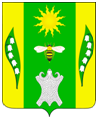 АДМИНИСТРАЦИЯ ВЕСЕЛОВСКОГО СЕЛЬСКОГО ПОСЕЛЕНИЯ УСПЕНСКОГО РАЙОНАПОСТАНОВЛЕНИЕот 21 сентября 2020 года								    №99х. ВеселыйО внесении изменений в постановление администрации Веселовского сельского поселения успенского района от 21 июня 2013 года №59 «О Порядке работы с обращениями граждан в администрации Веселовского сельского поселения Успенского района»В целях реализации Федерального закона от 2 мая 2006 года № 59-ФЗ «О порядке рассмотрения обращений граждан Российской Федерации», Закона Краснодарского края от 28 июня 2007 года № 1270-КЗ «О дополнительных гарантиях реализации права на обращение в Краснодарском крае», постановления главы администрации (губернатора) Краснодарского края от 24 декабря 2010 года № 1213 «О приемных главы администрации (губернатора) Краснодарского края в муниципальных образованиях Краснодарского края»,    п о с т а н о в л я ю:1.Внести в постановление администрации Веселовского сельского поселения Успенского района от 21 июня 2013 года №59 «О Порядке работы с обращениями граждан в администрации Веселовского сельского поселения Успенского района» (далее – постановление) следующие изменения:1.1. В приложении «Порядок работы с обращениями граждан в администрации Веселовского сельского поселения Успенского района» (далее – Порядок) слова «территориальный орган федерального органа исполнительной власти, осуществляющего правоприменительные функции, функции по контролю, надзору и оказанию государственных услуг в сфере миграции» заменить словами «территориальный орган федерального органа исполнительной власти в сфере внутренних дел».3.Обнародовать настоящее постановление в соответствии с уставом Веселовского сельского поселения Успенского района.4.Контроль за выполнением настоящего постановления оставляю за собой.5.Постановление вступает в силу со следующего дня после дня его официального обнародования. Глава Веселовского сельскогопоселения Успенского района 						Т.Я. Кузнецова